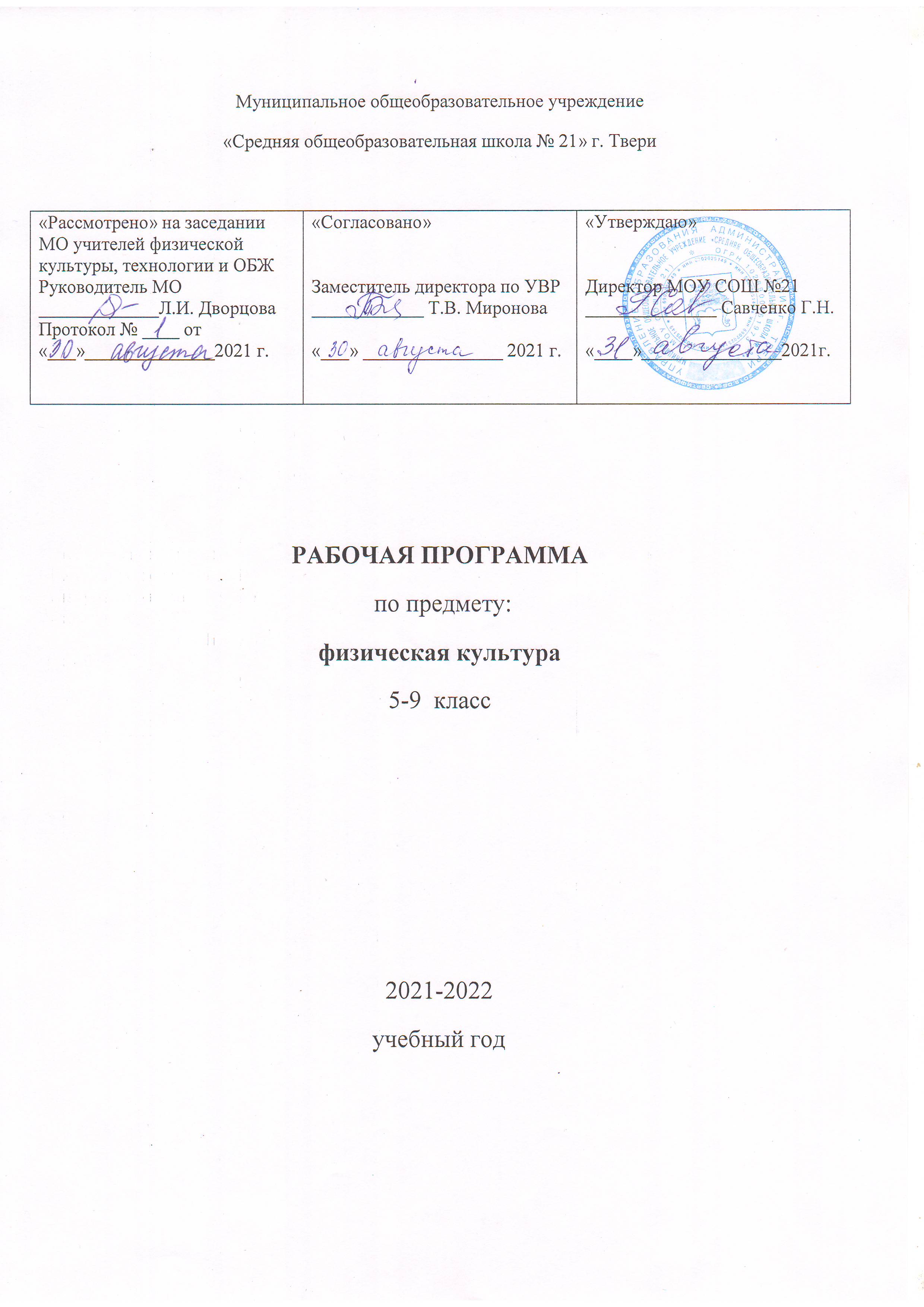 Учебный предмет «Физическая культура» вводится как обязательный предмет в основной школе и на его преподавание отводится 102 часа в год.    Итоговая оценка по предмету выставляется по трём оценкам по среднеарифметическому значению. 	На основании имеющихся в школе материально-технических условий по физической культуре и спорту, особенностей содержания программы Всероссийских соревнований «Президентские игры» и «Президентские состязания», Общие цели основного общего образования с учетом специфики учебного предметаПрограмма основного общего образования по физической культуре для 5 – 9 классов составлена с учетом следующих нормативных документов:- Федерального государственного образовательного стандарта основного общего образования, утвержденного приказом Министерства образования и науки РФ № 1897;- Примерной программы по учебным предметам. Физическая культура. М.: Просвещение, 2013;- Требований к результатам освоения основной общеобразовательной программы основного общего образования, представленных в Федеральном государственном образовательном стандарте второго поколения;- Основной образовательной программы основного общего образования;Цель школьного образования по физической культуре – формирование разносторонне физически развитой личности, способной активно использовать ценности физической культуры для укрепления и длительного сохранения собственного здоровья, оптимизации трудовой деятельности и организации активного отдыха. В основной школе данная цель конкретизируется: учебный процесс направлен на формирование устойчивых мотивов и потребностей школьников в бережном отношении к своему здоровью, целостном развитии физических и психических качеств, творческом использовании средств физической культуры в организации здорового образа жизни.Образовательный процесс в области физической культуры в основной школе строится так, чтобы были решены следующие задачи:– укрепление здоровья, развитие основных физических качеств и повышение функциональных возможностей организма;– формирование культуры движений, обогащение двигательного опыта физическими упражнениями с общеразвивающей и корригирующей направленностью, техническими действиями и приемами базовых видов спорта;– освоение знаний о физической культуре и спорте, их истории и современном развитии, роли в формировании здорового образа жизни;– обучение навыкам и умениям в физкультурно-оздоровительной и спортивно-оздоровительной деятельности, самостоятельной организации занятий физическими упражнениями;– воспитание положительных качеств личности, норм коллективного взаимодействия и сотрудничества в учебной и соревновательной деятельности.Ориентируясь на решение задач образования школьников в области физической культуры, настоящая Программа в своем предметном содержании направлена на:– реализацию принципа вариативности, который лежит в основе планирования учебного материала в соответствии с половозрастными особенностями учащихся, материально-технической оснащенностью учебного процесса (спортивный зал, спортивные пришкольные площадки, стадион, бассейн), региональными климатическими условиями и видом учебного учреждения (городские, малокомплектные и сельские школы);– реализацию принципа достаточности и сообразности, определяющего распределение учебного материала в конструкции основных компонентов двигательной (физкультурной) деятельности, особенностей формирования познавательной и предметной активности учащихся;– соблюдение дидактических правил от известного к неизвестному и от простого к сложному, которые лежат в основе планирования учебного содержания в логике поэтапного его освоения, перевода учебных знаний в практические навыки и умения, в том числе и в самостоятельной деятельности;– расширение межпредметных связей, ориентирующих учителя во время планирования учебного материала на то, чтобы учитывать задачу формирования целостного мировоззрения учащихся, всестороннее раскрытие взаимосвязи и взаимообусловленности изучаемых явлений и процессов;– усиление оздоровительного эффекта, достигаемого в ходе активного использования школьниками освоенных знаний, способов и физических упражнений в физкультурно-оздоровительных мероприятиях, режиме дня, при самостоятельных занятиях физическими упражнениями.ОБЩАЯ ХАРАКТЕРИСТИКА И СТРУКТУРА УЧЕБНОГО ПРЕДМЕТА.Программа рассчитана на 102 часа в год. Согласно Концепции развития содержания образования в области физической культуры, основой образования по физической культуре является двигательная (физкультурная) деятельность, которая непосредственно связана с совершенствованием физической природы человека.В соответствии со структурой двигательной (физкультурной) деятельности программа включает три основных учебных раздела: «Знания о физической культуре» – информационный компонент деятельности, «Способы двигательной (физкультурной) деятельности» – операциональный компонент деятельности, «Физическое совершенствование» – процессуально-мотивационный компонент деятельности.Раздел «Знания о физической культуре» соответствует основным представлениям о развитии познавательной активности человека и включает такие учебные темы, как «История физической культуры и ее развитие в современном обществе», «Базовые понятия физической культуры» и «Физическая культура человека». Эти темы включают сведения об истории древних и современных Олимпийских игр, основных направлениях развития физической культуры в современном обществе, о формах организации активного отдыха и укрепления здоровья средствами физической культуры.История физической культуры. Олимпийские игры древности. Возрождение Олимпийских игр и олимпийского движения. История зарождения олимпийского движения в России. Олимпийское движение в России (СССР). Выдающиеся достижения отечественных спортсменов на Олимпийских играх. Краткая характеристика видов спорта, входящих в программу Олимпийских игр. Физическая культура в современном обществе. Организация и проведение пеших туристских походов. Требования к технике безопасности и бережное отношение к природе (экологические требования).Физическая культура (основные понятия). Физическое развитие человека. Физическая подготовка и ее связь с укреплением здоровья, развитием физических качеств. Организация и планирование самостоятельных занятий по развитию физических качеств. Техническая подготовка. Техника движений и ее основные показатели. Всестороннее и гармоничное физическое развитие. Адаптивная физическая культура. Спортивная подготовка. Здоровье и здоровый образ жизни. Профессионально-прикладная физическая подготовка.Физическая культура человека. Режим дня, его основное содержание и правила планирования. Закаливание организма. Правила безопасности и гигиенические требования. Влияние занятий физической культурой на формирование положительных качеств личности. Проведение самостоятельных занятий по коррекции осанки и телосложения. Восстановительный массаж. Проведение банных процедур. Доврачебная помощь во время занятий физической культурой и спортом.Раздел «Способы двигательной (физкультурной) деятельности» содержит задания, которые ориентированы на активное включение учащихся в самостоятельные формы занятий физической культурой. Этот раздел соотносится с разделом «Знания о физической культуре» и включает темы «Организация и проведение самостоятельных занятий физической культурой» и «Оценка эффективности занятий физической культурой».Организация и проведение самостоятельных занятий физической культурой. Подготовка к занятиям физической культурой. Выбор упражнений и составление индивидуальных комплексов для утренней зарядки, физкультминуток, физкультпауз (подвижных перемен). Планирование занятий физической культурой. Проведение самостоятельных занятий прикладной физической подготовкой. Организация досуга средствами физической культуры.Оценка эффективности занятий физической культурой. Самонаблюдение и самоконтроль. Оценка эффективности занятий физкультурно-оздоровительной деятельностью. Оценка техники движений, способы выявления и устранения ошибок в технике выполнения (технических ошибок). Измерение резервов организма и состояния здоровья с помощью функциональных проб.Раздел «Физическое совершенствование» - наиболее значительный по объему учебного материала, ориентирован на гармоничное физическое развитие, всестороннюю физическую подготовку и укрепление здоровья школьников. Этот раздел включает несколько тем: «Физкультурно-оздоровительная деятельность», «Спортивно-оздоровительная деятельность с общеразвивающей направленностью», «Прикладно-ориентированные упражнения» и «Упражнения общеразвивающей направленности».Тема «Физкультурно-оздоровительная деятельность» ориентирована на решение задач по укреплению здоровья учащихся. Здесь рассказывается об оздоровительных формах занятий в режиме учебного дня и учебной недели, даются комплексы упражнений из современных оздоровительных систем физического воспитания, способствующие коррекции осанки и телосложения, оптимальному развитию систем дыхания и кровообращения, а также упражнения адаптивной физической культуры, которые адресуются, в первую очередь, школьникам, имеющим отклонения в состоянии здоровья, индивидуальные комплексы адаптивной (лечебной) и корригирующей физической культуры.Тема «Спортивно-оздоровительная деятельность с общеразвивающей направленностью» ориентирована на физическое совершенствование учащихся и включает средства общей физической и технической подготовки. В качестве таких средств предлагаются физические упражнения и двигательные действия из базовых видов спорта: гимнастики с основами акробатики, легкой атлетики, спортивных игр.Гимнастика с основами акробатики. Организующие команды и приемы. Акробатические упражнения и комбинации. Ритмическая гимнастика (девочки). Опорные прыжки.Легкая атлетика. Беговые упражнения. Прыжковые упражнения. Метание малого мяча.Подвижные и спортивные игры (баскетбол, пионербол).Тема «Прикладно-ориентированные упражнения» поможет школьникам подготовиться ко взрослой жизни, освоить различные профессии путем усвоения жизненно важных навыков и умений разными способами в постоянно меняющихся условиях жизни.Тема «Упражнения общеразвивающей направленности» предназначена для организации целенаправленной физической подготовки учащихся и включает физические упражнения на развитие основных физических качеств. Эта тема носит лишь относительно самостоятельный характер, поскольку ее содержание должно входить в содержание других тем раздела «Физическое совершенствование». В связи с этим предлагаемые упражнения распределены по разделам базовых видов спорта и сгруппированы по признаку направленности на развитие соответствующего физического качества: силы, быстроты, выносливости и т.д. Такое изложение материала позволяет учителю отбирать физические упражнения и объединять их в различные комплексы, планировать динамику нагрузок и обеспечивать преемственность в развитии физических качеств исходя из половозрастных особенностей учащихся, степени усвоения ими упражнений, условий проведения уроков, наличия спортивного инвентаря и оборудования.Упражнения общеразвивающей направленности. Общефизическая подготовка.Гимнастика с основами акробатики. Упражнения для развития гибкости, координации движений, силы, выносливости.Легкая атлетика. Упражнения для развития выносливости, силы, быстроты, координации движений.Подвижные и спортивные игры. Упражнения для развития быстроты, силы, выносливости, координации движений.ОПИСАНИЕ МЕСТА УЧЕБНОГО ПРЕДМЕТА В УЧЕБНОМ ПЛАНЕФедеральный базисный (образовательный) учебный план для образовательных учреждений Российской Федерации предусматривает обязательное изучение предмета «физическая культура» на этапах основного, общего образования в объеме 102 часов (3 урока в неделю) в каждом классе. В разделе «Тематическое планирование» излагаются темы основных разделов программы и приводится характеристика деятельности учащихся, ориентирующая учителя на достижение итоговых результатов в освоении содержания учебного курса.ОПИСАНИЕ ЦЕННОСТНЫХ ОРИЕНТИРОВ СОДЕРЖАНИЯ УЧЕБНОГО ПРЕДМЕТА- владение навыками выполнения жизненно важных двигательных умений (ходьба, бег, прыжки, лазанья и др.) различными способами, в различных изменяющихся внешних условиях;- владение навыками выполнения разнообразных физических упражнений различной функциональной направленности, технических действий базовых видов спорта, а также применения их в игровой и соревновательной деятельности;- умение максимально проявлять физические способности (качества) при выполнении тестовых упражнений по физической культуре;- владение способами организации и проведения разнообразных форм занятий физической культурой, их планирования и содержательного наполнения;- владение широким арсеналом двигательных действий и физических упражнений из базовых видов спорта и оздоровительной физической культуры, активное их использование в самостоятельно организуемой спортивно-оздоровительной и физкультурно-оздоровительной деятельности;- владение способами наблюдения за показателями индивидуального здоровья, физического развития и физической подготовленности, использование этих показателей в организации и проведении самостоятельных форм занятий физической культурой;- способность отбирать физические упражнения по их функциональной направленности, составлять из них индивидуальные комплексы для оздоровительной гимнастики и физической подготовки;- способность составлять планы занятий физической культурой с различной педагогической направленностью, регулировать величину физической нагрузки в зависимости от задач занятия и индивидуальных особенностей организма;- способность проводить самостоятельные занятия по освоению новых двигательных действий и развитию основных физических качеств, контролировать и анализировать эффективность этих занятий.Метапредметные, предметные и личностные результаты освоения учебного предмета.Результаты освоения содержания предмета «Физическая культура» определяют те итоговые результаты, которые должны демонстрировать школьники по завершении обучения в основной школе. Требования к результатам изучения учебного предмета выполняют двоякую функцию. Они, с одной стороны, предназначены для оценки успешности овладения программным содержанием, а с другой стороны, устанавливают минимальное содержание образования, которое в обязательном порядке должно быть освоено каждым ребенком, оканчивающим основную школу. Результаты освоения программного материала по предмету «Физическая культура» в основной школе оцениваются по трем базовым уровням, исходя из принципа «общее - частное - конкретное», и представлены соответственно метапредметными, предметными и личностными результатами. Метапредметные результаты характеризуют уровень сформированности качественных универсальных способностей учащихся, проявляющихся в активном применении знаний и умений в познавательной и предметно-практической деятельности. Приобретенные на базе освоения содержания предмета «Физическая культура», в единстве с освоением программного материала других образовательных дисциплин, универсальные способности потребуются как в рамках образовательного процесса (умение учиться), так и в реальной повседневной жизни учащихся. Метапредметные результаты проявляются в различных областях культуры. В области познавательной культуры: - понимание физической культуры как явления культуры, способствующего развитию целостной личности человека, сознания и мышления, физических, психических и нравственных качеств; - понимание здоровья как важнейшего условия саморазвития и самореализации человека, расширяющего свободу выбора профессиональной деятельности и обеспечивающего долгую сохранность творческой активности; - понимание физической культуры как средства организации здорового образа жизни, профилактики вредных привычек и девиантного (отклоняющегося) поведения. В области нравственной культуры: - бережное отношение к собственному здоровью и здоровью окружающих, проявление доброжелательности и отзывчивости к людям, имеющим ограниченные возможности и нарушения в состоянии здоровья; - уважительное отношение к окружающим, проявление культуры взаимодействия, терпимости и толерантности в достижении общих целей при совместной деятельности; ответственное отношение к порученному делу, проявление осознанной дисциплинированности и готовности отстаивать собственные позиции, отвечать за результаты собственной деятельности. В области трудовой культуры: - добросовестное выполнение учебных заданий, осознанное стремление к освоению новых знаний и умений, качественно повышающих результативность выполнения заданий; - рациональное планирование учебной деятельности, умение организовывать места занятий и обеспечивать их безопасность; - поддержание оптимального уровня работоспособности в процессе учебной деятельности, активное использование занятий физической культурой для профилактики психического и физического утомления. В области эстетической культуры: - восприятие красоты телосложения и осанки человека в соответствии с культурными образцами и эстетическими канонами, формирование физической красоты с позиций укрепления и сохранения здоровья; - понимание культуры движений человека, постижение жизненно важных двигательных умений в соответствии с их целесообразностью и эстетической привлекательностью; - восприятие спортивного соревнования как культурно-массового зрелищного мероприятия, проявление адекватных норм поведения, неантагонистических способов общения и взаимодействия. В области коммуникативной культуры: - владение культурой речи, ведение диалога в доброжелательной и открытой форме, проявление к собеседнику внимания, интереса и уважения; - владение умением вести дискуссию, обсуждать содержание и результаты совместной деятельности, находить компромиссы при принятии общих решений; - владение умением логически грамотно излагать, аргументировать и обосновывать собственную точку зрения, доводить ее до собеседника.В области физической культуры: - владение способами организации и проведения разнообразных форм занятий физической культурой, их планирования и содержательного наполнения; - владение широким арсеналом двигательных действий и физических упражнений из базовых видов спорта и оздоровительной физической культуры, активное их использование в самостоятельно организуемой спортивно-оздоровительной и физкультурно-оздоровительной деятельности; - владение способами наблюдения за показателями индивидуального здоровья, физического развития и физической подготовленности, использование этих показателей в организации и проведении самостоятельных форм занятий физической культурой. Предметные результаты характеризуют опыт учащихся в творческой двигательной деятельности, который приобретается и закрепляется в процессе освоения учебного предмета «Физическая культура». Приобретаемый опыт проявляется в знаниях и способах двигательной деятельности, умениях творчески их 'применять при решении практических задач, связанных с организацией и проведением самостоятельных занятий физической культурой. Предметные результаты, так же как и метапредметные, проявляются в разных областях культуры. В области познавательной культуры: знания по истории и развитию спорта и олимпийского движения, о положительном их влиянии на укрепление мира и дружбы между народами; - знание основных направлений развития физической культуры в обществе, их целей, задач и форм организации; знания о здоровом образе жизни, его связи с укреплением здоровья и профилактикой вредных привычек,· о роли и месте физической культуры в организации здорового образа жизни. В области нравственной культуры: - способность проявлять инициативу и творчество при организации совместных занятий физической культурой, доброжелательное и уважительное отношение к занимающимся, независимо от особенностей их здоровья, физической и технической подготовленности; - умение оказывать помощь занимающимся при освоении новых двигательных действий, корректно объяснять и объективно оценивать технику их выполнения; способность проявлять дисциплинированность и уважительное отношение к сопернику в условиях игровой и соревновательной деятельности, соблюдать правила игры и соревнований. В области трудовой культуры: - способность преодолевать трудности, выполнять учебные задания по технической и физической подготовке в полном объеме; - способность организовывать самостоятельные занятия физической культурой разной направленности, обеспечивать безопасность мест занятий, спортивного инвентаря и оборудования, спортивной одежды; - способность самостоятельно организовывать и проводить занятия профессионально-прикладной физической подготовкой, подбирать физические упражнения в зависимости от индивидуальной ориентации на будущую профессиональную деятельность. В области эстетической культуры: - способность организовывать самостоятельные занятия физической культурой по формированию телосложения и правильной осанки, подбирать комплексы физических упражнений и режимы физической нагрузки в зависимости от индивидуальных особенностей физического развития; - способность организовывать самостоятельные занятия по формированию культуры движений, подбирать упражнения координационной, ритмической и пластической направленности, режимы физической нагрузки в зависимости от индивидуальных особенностей физической подготовленности; - способность вести наблюдения за динамикой показателей физического развития и осанки, объективно оценивать их, соотнося с общепринятыми нормами и представлениями. В области коммуникативной культуры: - способность интересно и доступно излагать знания о физической культуре, грамотно пользоваться понятийным аппаратом; - способность формулировать цели и задачи занятий физическими упражнениями, аргументированно вести диалог по основам их организации и проведения; - способность осуществлять судейство соревнований по одному из видов спорта, владеть информационными жестами судьи. В области физической культуры: - способность отбирать физические упражнения по их функциональной направленности, составлять из них индивидуальные комплексы для оздоровительной гимнастики и физической подготовки; - способность составлять планы занятий физической культурой с различной педагогической направленностью, регулировать величину физической нагрузки в зависимости от задач занятия и индивидуальных особенностей организма; - способность проводить самостоятельные занятия по освоению новых двигательных действий и развитию основных физических качеств, контролировать и анализировать эффективность этих занятий. Личностные результаты отражаются в индивидуальных качественных свойствах учащихся, которые приобретаются в процессе освоения учебного предмета «Физическая культура». Эти качественные свойства проявляются прежде всего в положительном отношении учащихся к занятиям двигательной (физкультурной) деятельностью, накоплении необходимых знаний, а также в умении использовать ценности физической культуры для удовлетворения индивидуальных интересов и потребностей, достижения личностно значимых результатов в физическом совершенстве. Личностные результаты могут проявляться в разных областях культуры. В области познавательной культуры: - владение знаниями об индивидуальных особенностях физического развития и физической подготовленности, о соответствии их возрастным и половым нормативам; владение знаниями об особенностях индивидуального здоровья и о функциональных возможностях организма, способах профилактики заболеваний и пере напряжения средствами физической культуры;                                                                                                    - владение знаниями по основам организации и проведения занятий физической культурой оздоровительной и тренировочной направленности, составлению содержания занятий в соответствии с собственными задачами, индивидуальными особенностями физического развития и физической подготовленности. В области нравственной культуры: - способность управлять своими эмоциями, проявлять культуру общения и взаимодействия в процессе занятий физической культурой, игровой и соревновательной деятельности; - способность активно включаться в совместные физкультурно-оздоровительные и спортивные мероприятия, принимать участие в их организации и проведении; - владение умением предупреждать конфликтные ситуации во время совместных занятий физической культурой и спортом, разрешать спорные проблемы на основе уважительного и доброжелательного отношения к окружающим. В области трудовой культуры: - умение планировать режим дня, обеспечивать оптимальное сочетание нагрузки и отдыха; - умение проводить туристские пешие походы, готовить снаряжение, организовывать и благоустраивать места стоянок, соблюдать правила безопасности; - умение содержать в порядке спортивный инвентарь и оборудование, спортивную одежду, осуществлять их подготовку к занятиям и спортивным соревнованиям. В области эстетической культуры: - красивая (правильная) осанка, умение ее длительно сохранять при разнообразных формах движения и передвижений; - хорошее телосложение, желание поддерживать его в рамках принятых норм и представлений посредством занятий физической культурой; - культура движения, умение передвигаться красиво, легко и непринужденно. В области коммуникативной культуры: - владение умением осуществлять поиск информации по вопросам развития современных оздоровительных систем, обобщать, анализировать и творчески применять полученные знания в самостоятельных занятиях физической культурой; - владение умением достаточно полно и точно формулировать цель и задачи совместных с другими детьми занятий физкультурно-оздоровительной и спортивно-оздоровительной деятельностью, излагать их содержание; - владение умением оценивать ситуацию и оперативно принимать решения, находить адекватные способы поведения и взаимодействия с партнерами во время учебной и игровой деятельности. В области физической культуры: - владение навыками выполнения жизненно важных двигательных умений (ходьба, бег, прыжки, лазанья и др.) различными способами, в различных изменяющихся внешних условиях; - владение навыками выполнения разнообразных физических упражнений различной функциональной направленности, технических действий базовых видов спорта, а также применения их в игровой и соревновательной деятельности; - умение максимально проявлять физические способности (качества) при выполнении тестовых упражнений по физической культуре. СОДЕРЖАНИЕ УЧЕБНОГО ПРЕДМЕТАРаздел «Знания о физической культуре»        Требования к технике безопасности на занятиях легкой атлетикой, физическими упражнениями разной направленности (в условиях спортивного зала и спортивных площадок). Профилактики травматизма и оказания до врачебной помощи при выполнении физических упражнений. Техника безопасности при занятиях акробатическими упражнениями, на спортивных снарядах, баскетболом, волейболом, футболом и плаванием в бассейне. Правила спортивных соревнований по баскетболу, волейболу и их назначение.История физической культуры     Олимпийские игры древности. Мифы и легенды о зарождении Олимпийских игр древности. Исторические сведения о развитии древних Олимпийских игр. Виды состязаний в программе Олимпийских игр древности, правила их проведения. Известные участники и победители древних Олимпийских игр.Учащиеся научатся: -  характеризовать Олимпийские игры древности как явление культуры, раскрывать содержание и правила соревнований.Физическая культура (основные понятия)     Физическое развитие человека. Понятие о физическом развитии, характеристика его основных показателей. Осанка как показатель физического развития человека, основные ее характеристики и параметры. Характеристика основных средств формирования и профилактики нарушений осанки. Правила составления комплексов упражнений.Адаптивная физическая культура. Адаптивная физическая культура как система занятий физическими упражнениями по укреплению и сохранению здоровья, коррекции осанки и телосложения, профилактики утомления. Здоровье и здоровый образ жизни. Здоровый образ жизни, роль и значение физической культуры в его формировании. Вредные привычки их пагубное влияние на физическое, психические и социальное здоровье человека. Роль и значение занятий физической культурой в профилактике вредных привычек.Учащиеся научится: - руководствоваться правилами профилактики нарушения осанки, подбирать и выполнять упражнения по профилактике ее нарушения и коррекции;   -  раскрывать понятия здоровогообраза жизни, выделить его основные компоненты и определять их взаимосвязь со здоровьем человека.Физическая культура человекаРежим дня, его основное содержание и правила планирования. Режим дня, его основное содержание и правила планирования. Утренняя зарядка и ее влияние на работоспособность человека. Физкультминутки (физкультпаузы), их значение для профилактики утомления в условиях учебной и трудовой деятельности.Закаливание организма. Правила безопасности и гигиенические требования. Закаливание организма способами принятия воздушных и солнечных ванн, купания. Правила безопасности и гигиенические требования во время закаливающих процедур.  Проведение самостоятельных занятий по коррекции осанки и телосложения.   Проведение самостоятельных занятий по коррекции осанки и телосложения, их структура и содержание, место в системе регулярных занятий физическими упражнениями.Учащиеся научатся: - определять назначение физкультурно-оздоровительных занятий, их роль и значение в режиме дня;  - использовать правила подбора и составления физических упражнений для физкультурно-оздоровительных занятий; - определять дозировку температурных режимов для закаливающих процедур, руководствоваться правилами безопасности при их проведении; - отбирать основные средства коррекции осанки и телосложения, осуществлять их планирование в самостоятельных формах занятий.Раздел «Физическое совершенствование» Спортивно-оздоровительная деятельность c общеразвивающей направленностью.   Легкая атлетика -  16 часовТема «Беговые упражнения» - (6ч.) Знания о физической культуре          Требования к технике безопасности на занятиях легкой атлетикой, физическими упражнениями разной направленности (в условиях спортивного зала и спортивных площадок). Профилактики травматизма и оказания до врачебной помощи при выполнении физических упражнений. Правила спортивных соревнований по легкой атлетике.История физической культуры. Олимпийские игры древности.Физическая культура (основные понятия). Здоровье и здоровый образ жизни. Физическое совершенствование    Беговые упражнения: бег на короткие и средние дистанции; высокий старт; ускорения с высокого старта; спринтерский бег; гладкий равномерный бег; эстафетный бег; бег с преодолением препятствий; кроссовый бег.Упражнения общеразвивающей направленности. Общефизическая подготовка. Физические упражнения на развитие основных физических качеств: силы, быстроты, выносливости, гибкости, координации движений, ловкости. Подвижные, спортивные игры и эстафеты.  Элементы техники национальных видов спорта (бег с палкой).Развитие быстроты, выносливости. Повторный бег на короткие дистанции с максимальной скоростью. Бег по пересеченной местности (кроссовый бег)Способы двигательной (физкультурной) деятельности  Организация и проведение самостоятельных занятий физической культурой. Подготовка к занятиям физической культурой. Организация досуга средствами физической культуры.Учащиеся научатся: -  характеризовать Олимпийские игры древности как явление культуры, раскрывать содержание и правила соревнований;   -  раскрывать понятия здорового образа жизни, выделить его основные компоненты и определять их взаимосвязь со здоровьем человека; -  выполнять легкоатлетическиеупражнения в беге, прыжках, метании; - применять беговые упражнения для развития физических качеств;- взаимодействовать со сверстниками в процессе совместного освоения беговых упражнений, соблюдать правила безопасности; - включать беговые упражнения в различные формы занятий физической культурой; - готовить места занятий, подбирать одежду и обувь; - выявлять факторы нарушения техники безопасности при занятиях физической культурой и своевременно их устранять; - проводить занятия оздоровительной ходьбой и бегом, подбирать режимы нагрузок оздоровительной направленности.К.Т.:   - бег 30м с высокого старта с опорой на руку, сек. (мальчики - 6,1; девочки – 6,4);              - кросс – 1000м. без учета времени.Тема «Прыжковые упражнения» (5ч.)   Физическое совершенствование Прыжковые упражнения. Обучение техники прыжка в длину с разбега способом «согнув ноги». Разбег с 7 – 9 шагов, умение точно попадать на брусок и мощно отталкиваться, сохранять равновесие в полете и рационально приземляться. Элементы техники национальных видов спорта (тройной прыжок с места, с разбега; прыжки через нарты), сюжетно-образные и обрядовые игры.  Упражнения общеразвивающей направленности. Общефизическая подготовка. Специальные прыжковые упражнения, многоскоки. Подвижные, спортивные игры и эстафеты. Способы двигательной (физкультурной) деятельности. Оценка эффективности занятий физической культурой. Простейший анализ и оценка техники осваиваемого упражнения по методу сличения его с эталонным образцом. Профилактика появления ошибок и способы их устранения.Учащиеся научатся: -  анализировать технику движений прыжка в длину с разбега и предупреждать появление ошибок в процессе ее освоения.К.Т.:      Прыжки в длину с места, см. (мальчики – 160; девочки – 150)Тема «Метание мяча 150 грамм» (5ч.)   Физическое совершенствование Метание малого мяча. Обучение техники метания мячей с места, с разбега (трех шагов) на дальность и в вертикальную неподвижную мишень.   Упражнения общеразвивающей направленности. Общефизическая подготовка. Специальные, подводящие упражнения для метания.  Подвижные, спортивные игры и эстафеты. Способы двигательной (физкультурной) деятельности. Оценка эффективности занятий физической культурой. Простейший анализ и оценка техники осваиваемого упражнения по методу сличения его с эталонным образцом. Профилактика появления ошибок и способы их устранения. Судейство соревнований по метанию малого мяча на дальность (в качестве помощника судьи).   Учащиеся научатся: -  анализировать технику движений при метании малых мячей на дальность и предупреждать появление ошибок в процессе ее освоения.К.Т.:    Метание малого мяча с разбега на дальность, м.     Физическое совершенствование Упражнения общеразвивающей направленности. Общефизическая подготовка. Специальные, подводящие упражнения для изучения элементов.  Подвижные игры и эстафеты. Способы двигательной (физкультурной) деятельности. Оценка эффективности занятий физической культурой. Простейший анализ и оценка техники осваиваемого упражнения по методу сличения его с эталонным образцом. Профилактика появления ошибок и способы их устранения. Судейство соревнований по лыжным гонкам (в качестве помощника судьи).   Учащиеся научатся: -  анализировать технику движений при выполнении лыжных ходов, видов спуска, поворотов и торможений и предупреждать появление ошибок в процессе ее освоения.К.Т.: - кросс – 1000м. без учета времени.Раздел 2: «Физкультурно-оздоровительная деятельность».  В процессе занятийТема «Оздоровительные формы занятий в режиме учебного дня и учебной недели»   Знания о физической культуре.    Требования безопасности и гигиенические правила при проведении самостоятельных занятий оздоровительной физической культурой.Физическая культура (основные понятия).  Физическое развитие человека.  Физическая культура человека. Режим дня, его основное содержание и правила планирования. Проведение самостоятельных занятий по коррекции осанки и телосложения. Общие представления об оздоровительных системах физического воспитанияФизическое совершенствование    Комплексы упражнений утренней зарядки, физкультминуток и физкультпауз. Комплексы дыхательной и зрительной гимнастики. Комплексы упражнений для развития гибкости, координации движений, формирования правильной осанки, регулирования массы тела с учетом индивидуальных особенностей физического развития и полового созревания. Комплексы для формирования телосложения.Способы двигательной (физкультурной) деятельности.   Организация и проведение самостоятельных занятий физической культурой.  Выбор упражнений и составление индивидуальных комплексов для утренней зарядки, физкультминуток и физкультпауз (подвижных перемен)Учащиеся научатся: -  руководствоваться правилами профилактики нарушения осанки, подбирать и выполнять упражнения по профилактике ее нарушения и коррекции; - определять назначение физкультурно- оздоровительных занятий, их роль и значение в режиме дня; - использовать правила подбора и составления комплексов физических упражнений для физкультурно-оздоровительных занятий; - отбирать основные средства коррекции осанки и телосложения, осуществлять их планирование в самостоятельных формах занятий.Раздел 3: «Спортивно-оздоровительная деятельность c общеразвивающей направленностью».  Гимнастика с элементами акробатики (12 ч.)Знания о физической культуре. Техника безопасности на занятиях акробатическими упражнениями, опорных прыжков. Физическое совершенствование Тема «Организующие команды и приемы» - построение и перестроение на месте и в движении; передвижение строевым шагом.Тема «Акробатические упражнения и комбинации» - девочки: кувырок вперед (назад) в группировке; стойка на лопатках; мальчики: кувырок вперед, кувырок назад в упор присев; кувырок вперед с последующим прыжком вверх и мягким приземлением; кувырок вперед в стойку на лопатках. Акробатическая комбинация.     Тема «Ритмическая гимнастика» -  стилизованные общеразвивающие упражнения; танцевальные шаги (мягкий шаг, высокий шаг, приставной шаг, шаг галопа, шаг польки)  Способы двигательной (физкультурной) деятельности.  Оценка эффективности занятий физической культурой. Оценка техники движений, способы выявления и устранения ошибок в технике выполнения (технических ошибок).   Учащиеся научатся: - знать и различать строевые команды, четко выполнять строевые приемы;-   анализировать технику движений и предупреждать появление ошибок в процессе ее освоения; - описывать технику акробатических упражнений, составлять и выполнять акробатические комбинации из числа разученных упражнений; -  осваивать технику акробатических упражнений, предупреждая появления ошибок и соблюдая правила техники безопасности; -  осваивать упражнения ритмической гимнастики, составлять из них комбинации;     Знания о физической культуре.  Техника безопасности при занятиях на спортивных снарядах. Физическое совершенствование Упражнения и комбинации на спортивных снарядах. Гимнастическое бревно - девочки: ходьба с различной амплитудой движений и ускорениями, поворотами в правую и левую стороны; передвижения приставными шагами (левым и правым боком); соскок прогнувшись толчком ног из стойки поперек.     Гимнастическая перекладина (низкая) - мальчики: вис согнувшись, вис прогнувшись; из виса стоя прыжком упор, опускание в вис лежа на согнутых руках; из стойки спиной к перекладине вис стоя сзади согнувшись, толчком ног вис согнувшись; вис завесом коленом. Способы двигательной (физкультурной) деятельности.  Оценка эффективности занятий физической культурой. Оценка техники движений, способы выявления и устранения ошибок в технике выполнения (технических ошибок).   Учащиеся научатся: - описывать технику упражнений на гимнастическом бревне (девочки), на гимнастической перекладине (мальчики)  и составлять комбинации из числа разученных упражнений;  К.Т.:    - подтягивание в висе (м), девочки на низкой перекладине. Спортивные игры - 36 часовТема «Баскетбол» - (18 час)Знания о физической культуре.  Техника безопасности на занятиях баскетболом. Правила спортивных соревнований по баскетболу и их назначение.Физическое совершенствование      Баскетбол: специальные упражнения и технические действия без мяча. Ведение мяча на месте и в движении (по прямой, «змейкой», с оббеганием лежащих и стоящих предметов). Ловля и передача мяча на месте и в движении. Броски мяча в корзину, стоя на месте, в прыжке, в движении; игра по упрощенным правилам. Способы двигательной (физкультурной) деятельности.  Оценка эффективности занятий физической культурой. Оценка техники движений, способы выявления и устранения ошибок в технике выполнения (технических ошибок).   Судейство простейших спортивных соревнований по баскетболу (в качестве помощника судьи).      Учащиеся научатся: - организовывать совместные занятия баскетболом со сверстниками, осуществлять судейство игры; -  выполнять основные технические действия и приемы игры, осваивать их самостоятельно; - взаимодействовать со сверстниками в процессе совместного освоения техники игровых действий и приемов, соблюдать правила безопасности; - моделировать технику игровых действий и приемов; - выполнять правила игры, уважительно относиться к сопернику и управлять своими эмоциями;К.Т.:  - ведение мяча в движении с изменением направления.Тема «Волейбол» - (18 час)Знания о физической культуре.  Техника безопасности на занятиях волейболом. Правила спортивных соревнований по волейболу и их назначение.Физическое совершенствование      Волейбол: специальные упражнения и технические действия без мяча; подача мяча (нижняя); прием и передача мяча двумя руками снизу, сверху стоя на месте и в движении; игра по упрощенным правилам.     Способы двигательной (физкультурной) деятельности.  Оценка эффективности занятий физической культурой. Оценка техники движений, способы выявления и устранения ошибок в технике выполнения (технических ошибок).   Судейство простейших спортивных соревнований по волейболу (в качестве помощника судьи).      Учащиеся научатся: - организовывать совместные занятия баскетболом со сверстниками, осуществлять судейство игры;-  выполнять основные технические действия и приемы игры, осваивать их самостоятельно;- взаимодействовать со сверстниками в процессе совместного освоения техники игровых действий и приемов; - моделировать технику игровых действий и приемов; - выполнять правила игры, уважительно относиться к сопернику и управлять своими эмоциями;К.Т.:    - техника передачи и приема мяча двумя руками сверху и снизу;                - техника выполнения нижней прямой подачи мяча.Раздел 4 «Физкультурно-оздоровительная деятельность».  (В процессе уроков).Тема «Индивидуальные комплексы адаптивной (лечебной) и корригирующей физической культуры»      Знания о физической культуре.  Физическая культура (основные понятия). Техника безопасности при выполнении физических упражнений. Адаптивная физическая культура как система занятий физическими упражнениями по укреплению и сохранению здоровья, коррекции осанки и телосложения, профилактики утомления Физическое совершенствование     Индивидуальные комплексы адаптивной (лечебной) и корригирующей физической культуры.  Комплексы и упражнения адаптивной физической культуры, учитывающие индивидуальные медицинские показания [на профилактику и лечения при нарушениях опорно-двигательного аппарата (сколиоза, плоскостопия, остеохондроза), центральной нервной системы, дыхания и кровообращения, органов зрения].    Способы двигательной (физкультурной) деятельности. Составление и выполнение индивидуальных комплексов по профилактики плоскостопия, адаптивной физической культуре (с учетом индивидуальных показаний здоровья, физического развития и физической подготовленности).     Учащиеся научатся: - обосновывать целесообразность развития адаптивной физической культуры в обществе; - выполнять с учетом имеющихся индивидуальных нарушений в показателях здоровьяупражнения и комплексы лечебной физической культуры, включая их занятия физической культурой, осуществлять контроль за физической нагрузкой во время этих занятийРаздел 5 «Спортивно-оздоровительная деятельность c общеразвивающей направленностью».  (В процессе уроков).Тема «Прикладно – ориентированная подготовка»    Физическое совершенствование Прикладно–ориентированные упражнения. Требования безопасности на занятиях прикладно–ориентированными упражнениями.Передвижение ходьбой, бегом, прыжками по пересеченной местности; запрыгивание и спрыгивание с ограниченной площадки; преодоление препятствий. Лазанье и перелезание, передвижение в висе на руках (мальчики), по гимнастической стенке (девочки)   Способы двигательной (физкультурной) деятельности.  Оценка эффективности занятий физической культурой. Оценка техники движений, способы выявления и устранения ошибок в технике выполнения (технических ошибок).       Учащиеся научатся: -  преодолевать естественные и искусственные препятствия с помощью разнообразных способов лазания, прыжков и бега.К.Т.:   - передвижение в висе на руках (мальчики), по гимнастической стенке (девочки) Распределение учебного времени прохождения программного материалаРаспределение материала по четвертямДемонстрировать:Двигательные умения, навыки и способностиВ циклических и ациклических локомоциях: с максимальной скоростью пробегать  из положения низкого старта; в ранномерном темпе бегать до 20 мин (мальчики) и до 15 мин (девочки); после быстрого разбега с 9—13 шагов совершать прыжок в длину; выполнять с 9—13 шагов разбега прыжок в высоту способом «перешагивание».В метаниях на дальность и на меткость: метать малый мяч и мяч  с места и с разбега (10—12 м) с использованием четьгрехшажного варианта бросковых шагов с соблюдением ритма; метать малый мяч и мяч  с места и с трех шагов разбега в горизонтальную и вертикальную цели с 10—15 м, метать малый мяч и мяч  с места по медленно и быстро движущейся цели с 10—12 м.В гимнастическах и акробатическах упражнениях:  выполнять акробатическую комбинацию из четырех элементов, включающую кувырки вперед и назад, стойку на голове и руках, длинный кувырок (мальчики), кувырок вперед и назад в полушпагат, мост и поворот в упор стоя на одном колене (девочки).В спортивных играх: играть в одну из спортивных игр (по упрощенным правилам).Физическая подготовленность: должна соответствовать, как минимум, среднему уровню показателей развития основных физических способностей с учетом региональных условий и индивидуальных возможностей учащихся.Способы фазкультурно-оздоровательной деятельности: самостоятельно выполнять упражнения на развитие быстроты, координации, выносливости, силы, гибкости; соблюдать правила самоконтроля и безопасности во время выполнения упражнений.Способы спортивной деятельности: участвовать в соревновании по легкоатлетическому четырехборью: бег , прыжок в длину или в высоту с разбега, метание, бег на выносливость; участвовать в соревнованиях по одному из видов спорта.Правила поведения на занятиях физическими упражнениями: соблюдать нормы поведения в коллективе, правила безопасности, гигиену занятий и личную гигиену; помогать друг другу и учителю; поддерживать товарищей, имеющих недостаточную физическую подготовленность; проявлять активность, самостоятельность, выдержку и самообладание.Уровень физической культуры, составляющих вариативной части (материал по выбору учителя, учащихся, определяемый самой школой, по углубленному изучению одного или нескольких видов спорта) разрабатывает и определяет учитель.Уровень физической подготовленности учащихся 11 – 15 лет№ п/пНазвание раздела программыКоличество часов (уроков)1Теория физической культуры 4             в процессе урока2Гимнастика с элементами акробатики. Танцевальные упражнения.153Лёгкая атлетика 324Бег на выносливость155Спортивные игры36Всего Всего 102№ п/пНазвание раздела программыВсего часовУчебные четвертиУчебные четвертиУчебные четвертиУчебные четвертиУчебные четвертиУчебные четверти№ п/пНазвание раздела программыВсего часов1122341Техника безопасности на уроке.                                                    Теория физической культуры. 41111111Техника безопасности на уроке.                                                    Теория физической культуры. 4В процессе урокаВ процессе урокаВ процессе урокаВ процессе урокаВ процессе урокаВ процессе урока2Гимнастика с элементами акробатики и танца15001515003Лёгкая атлетика 321616000164Упражнения на выносливость1500001505Спортивные игры36101055147Всего Всего 102272721213024Физические способностиФизическиеупражненияСкоростныеБег 30 метровБег етровСиловыеПодтягивание Прыжок в длину с места, смПоднимание туловища из положения лежа на спине, руки за головой, кол-во разОтжимания в упоре лежаК вынослиностиКроссовый бегБег 6 минутК координацииЧелночный бег 3х10мПрыжки со скакалкойМетание на дальностьК гибкостиНаклон туловища вперёд в положении сидя№п/пФизическиеспособностиКонтрольноеупражнение(теcт)ВозрастлеУровеньУровеньУровеньУровеньУровеньУровень№п/пФизическиеспособностиКонтрольноеупражнение(теcт)ВозрастлеМальчикиМальчикиМальчикидевочкидевочкидевочки№п/пФизическиеспособностиКонтрольноеупражнение(теcт)ВозрастлеНизкийСреднийВысокийНизкийСреднийВысокий1СкоростныеБег , c11121314156,3 и выше6,05,95,85,56,1—5,55,8—5,45,6—5,25,5—5,15,3—4,95,0 и ниже4,94,84,74,56,4 и выше6,36,26,16,06,3—5,76,2—5,56,0—5,45,9—5,45,8—5,35,1 и ниже5,05,04,94,92КоординационныеЧелночный бег3x10 м, с11121314159,7 и выше9,39,39,08,69,3—8,89,0—8,69,0—8,68,7—8,38,4—8,08,5 и ниже8,38,38,07,710,1 и выше10,010,09,99,79,7—9,39,6—9,19,5—9,09,4—9,09,3—8,88,9 и ниже8,88,78,68,5КоординационныеЧелночный бег3x10 м, с11121314159,7 и выше9,39,39,08,69,3—8,89,0—8,69,0—8,68,7—8,38,4—8,08,5 и ниже8,38,38,07,710,1 и выше10,010,09,99,79,7—9,39,6—9,19,5—9,09,4—9,09,3—8,88,9 и ниже8,88,78,68,53Скоростно-силовыеПрыжок в длину с места, см1112131415140 и ниже145150160175160—180165—180170—190180—195190—205195 и выше200205210220130 и ниже135140145155150—175155—175160—180160—180165—185185 и выше1902002002054Выносливость6-минутный бег, м1112131415900 и менее9501000105011001000—11001100—12001150—12501200—13001250—13501300 и выше1350140014501500700 и ниже750800850900850—1000900—1050950—11001000—11501050—12001100 и выше11501200125013005ГибкостьНаклонвперед изположениясидя, см11121314152 и ниже22346—86—85—77—98—1010 и выше10911124 и ниже56778—109—1110—1212—1412—1415 и выше161820206СиловыеПодтягивание:На высокой перекладине из виса, кол-во раз (мальчики)1112131415111234—54—65—66—77—86 и выше789106Силовыена низкой перекладине из виса лежа, кол-во раз (девочки)11121314154 и ниже455.510—1411—1512—1513—1512—1319 и выше20191716